TARAFLEX SURFACE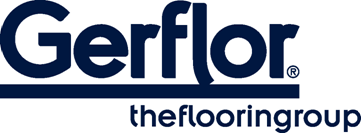 El revestimiento de suelo seleccionado será un suelo deportivo de deformación puntual TARAFLEX SURFACE compuesto por un revestimiento de suelo de PVC calandrado de 2 mm de espesor. Está disponible en rollos de 1,5 m de ancho y longitud variable hasta 26,5 m lineales.Incorpora el tratamiento de superficie PROTECSOL® para facilitar su mantenimiento y evitar quemaduras en caso de caída. Se compone de un color en la masa o de una decoración impresa debajo de una capa de desgaste en la masa de PVC 100% plastificado y de un complejo de superficie D-MAX® de 2 mm.Sus características deportivas hacen que cumpla las normas vigentes durante toda su vida útil (garantía de 12 años): la resistencia a la deformación vertical según la norma EN 14809 es ≤ 2,0 mm y la resistencia al deslizamiento según la norma EN 13036-4 oscila entre 80 y 110. La resistencia a la abrasión (norma EN 1517) es ≤ 350 mg. Por último, este producto proporciona 3 dB de aislamiento acústico. Su construcción permite un rebote del balón ≥ 101%.Según la norma ISO21702, TARAFLEX SURFACE tiene actividad antivírica contra los coronavirus humanos: reduce el número de virus en un 99,37% después de 2h00. Según la norma ISO22196, tiene una actividad antibacteriana del 99% contra E. coli, S. aureus y MRSA después de 24 horas. Este producto tiene una clasificación contra incendios de Bfl-s1.Las emisiones atmosféricas de TCOV a los 28 días (NF EN 16000) son < 100 µg/m3 y está clasificado A+ (la mejor clase) a efectos de etiquetado sanitario. Es 100% reciclable y los recortes de instalación pueden recogerse y reciclarse a través del programa Gerflor Seconde Vie, por lo que cumple al 100% los requisitos de REACH.El fabricante debe poder proporcionar una declaración de prestaciones previa solicitud, así como un certificado de conformidad con la norma EN14904, elaborado por un laboratorio independiente.Este producto está certificado por las federaciones AVC, IHF, EHF e IFF (sobre un subsuelo de madera).Modèle de description	gerflor.fr